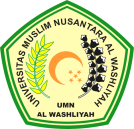 TANDA PERSETUJUANNama                       	:  Rian Nugraha SimatupangNPM	:  173114160Jurusan	:  ManajemenProgram Studi	:  Ekonomi ManajemenJenjang Pendidikan   	:  Strata Satu (S-1)Judul Skripsi 	:  Pengaruh Kepemipinan dan Motivasi Kerja Terhadap Loyalitas Pegawai Di KPU Provinsi Sumatera Utara.Mengetahui,PembimbingRukmini, SE., M.SiNIDN. 012702650	Diuji Pada Tanggal	:Judicium		:PANITIA UJIANKetua						SekretarisDr. KRT. Hardi Mulyono K. Surbakti	Anggia Sari Lubis, SE., M.SiNIDN. 0111116303			       	NIDN. 0129078701